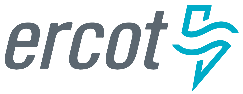 May 2023 ERCOT Monthly Operations Report 
Reliability and Operations Subcommittee Meeting July 6, 2023Table of Contents1.	Report Highlights	22.	Frequency Control	32.1.	Frequency Events	32.2.	Responsive Reserve Events	42.3.	Load Resource Events	43.	Reliability Unit Commitment	44.	IRR, Wind, and Solar Generation as a Percent of Load	65.	Largest Net-Load Ramps	86.	Congestion Analysis	96.1.	Notable Constraints	96.2.	Generic Transmission Constraint Congestion	226.3.	Manual Overrides	236.4.	Congestion Costs for Calendar Year 2023	237.	System Events	247.1.	ERCOT Peak Load	247.2.	Load Shed Events	247.3.	Stability Events	247.4.	Notable PMU Events	247.5.	DC Tie Curtailment	247.6.	TRE/DOE Reportable Events	257.7.	New/Updated Constraint Management Plans	257.8.	New/Modified/Removed RAS	257.9.	New Procedures/Forms/Operating Bulletins	258.	Emergency Conditions	258.1.	OCNs	258.2.	Advisories	258.3.	Watches	268.4.	Emergency Notices	269.	Application Performance	269.1.	TSAT/VSAT Performance Issues	269.2.	Communication Issues	269.3.	Market System Issues	2710.	Model Updates	27Appendix A: Real-Time Constraints	29Report HighlightsThe unofficial ERCOT peak demand was 68,121 MW for the month of May on 5/5/2023 HE 18:00; this was 3,524 MW less than the previous record of 71,645 MW set on 5/31/2022 HE 17:00. There were 5 frequency events. There were 3 instances where Responsive Reserve Service was deployed.2 OCN’s due to taking manual action on the WESTEX IROL. 4 AAN’s issued for possible future emergency condition.1 Advisory due to postponed the deadline for the posting of the DAM solution.1 Advisory due to VSAT is unavailable.There were 72 HRUC commitments.There was 1 day of congestion on the Bearkat GTC, 26 days on the North Edinburg to Lobo GTC, 12 days on the Nelson Sharpe to Rio Hondo GTC, 12 days on the West Texas Export GTC, 4 days on the Raymondville to RioHondo GTC, 5 days on the McCamey GTC, 22 days on the Valley Export GTC, 1 day on the Valley Import GTC, 6 days on the North to Houston GTC. There was no activity on the remaining GTCs during the month. Frequency ControlFrequency EventsThe ERCOT Interconnection experienced 5 frequency events, which resulted from units tripping. The shortest event duration was 01:25 and the longest was 07:34.A summary of the frequency events is provided below. The reported frequency events meet one of the following criteria: Delta Frequency is 60 mHz or greater; the MW loss is 350 MW or greater; resource trip event triggered RRS deployment. Frequency events that have been identified as Frequency Measurable Events (FME) for purposes of BAL-001-TRE-2 analysis are highlighted in blue. When analyzing frequency events, ERCOT evaluates PMU data according to industry standards. Events with an oscillating frequency of less than 1 Hz are inter-area, while higher frequencies indicate local events. Industry standards specify that damping ratio for inter-area oscillations should be 3.0% or greater. For the frequency events listed below, the ERCOT system met these standards and transitioned well after each disturbance. In the case of negative delta frequency, the MW Loss column could refer to load loss.(Note: All data on this graph encompasses frequency event analysis based on BAL-001-TRE-2.)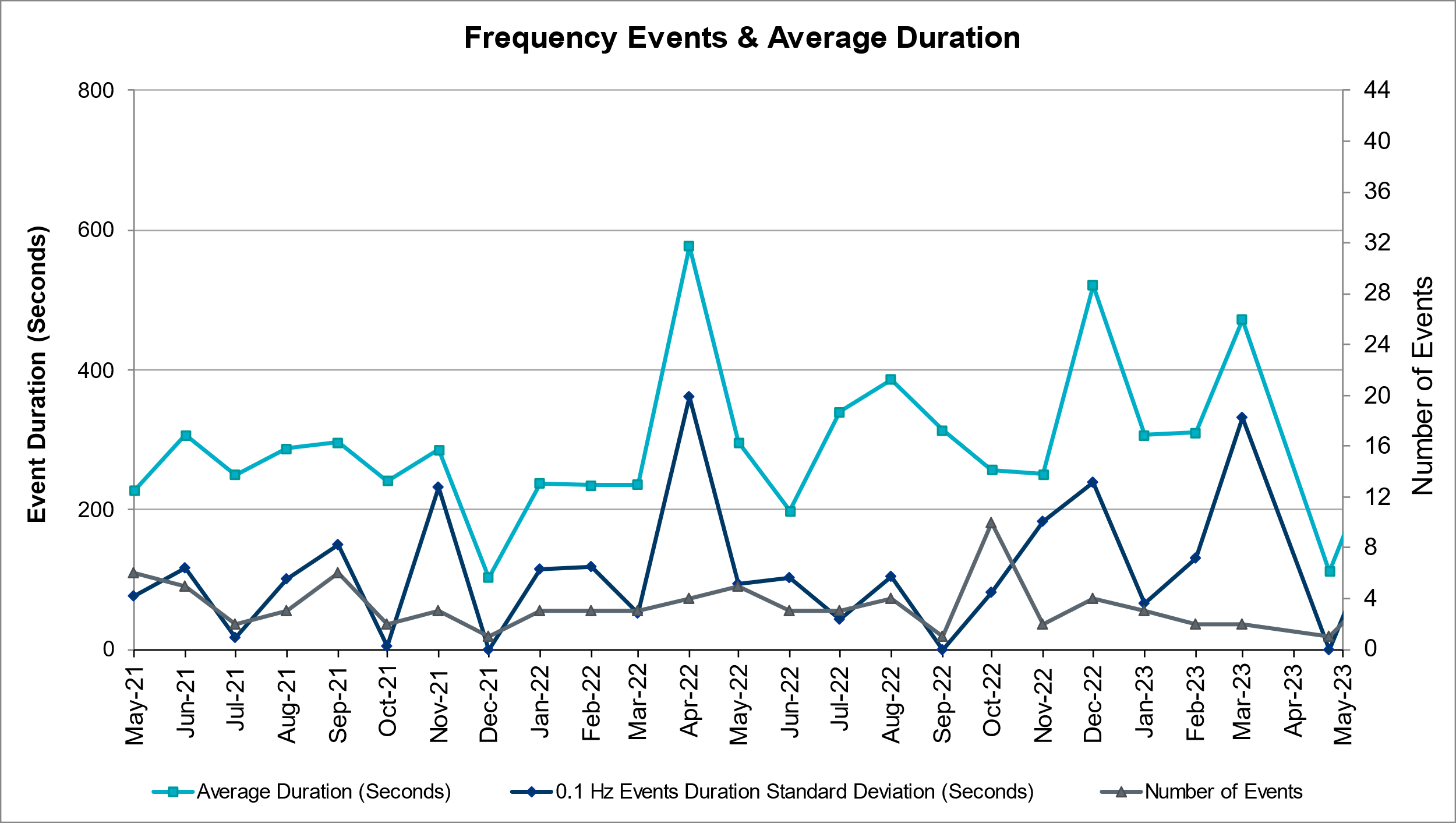 Responsive Reserve EventsThere were 3 events where Responsive Reserve MWs were released to SCED. The events highlighted in blue were related to frequency events reported in Section 2.1 above.Load Resource EventsNone.Reliability Unit CommitmentERCOT reports on Reliability Unit Commitments (RUC) monthly. Commitments are reported grouped by operating day and weather zone. The total number of hours committed is the sum of the hours for all the units in the specified region. Additional information on RUC commitments can be found on the MIS secure site at Grid  Generation  Reliability Unit Commitment.There were no DRUC commitments.There were 72 HRUC commitments.IRR, Wind, and Solar Generation as a Percent of LoadThe graph below shows the maximum, minimum and average aggregate solar, wind and IRR output as a percentage of total ERCOT load when evaluated as 10-minute averaged intervals, over the past 13 months. Current wind and solar generation and penetration records are listed in the footnote below. Maximum IRR penetration for the month was 54.7% on 05/05/2023 interval ending 03:10 and minimum IRR penetration for the month was 2.9% on 05/16/2023 interval ending 06:30.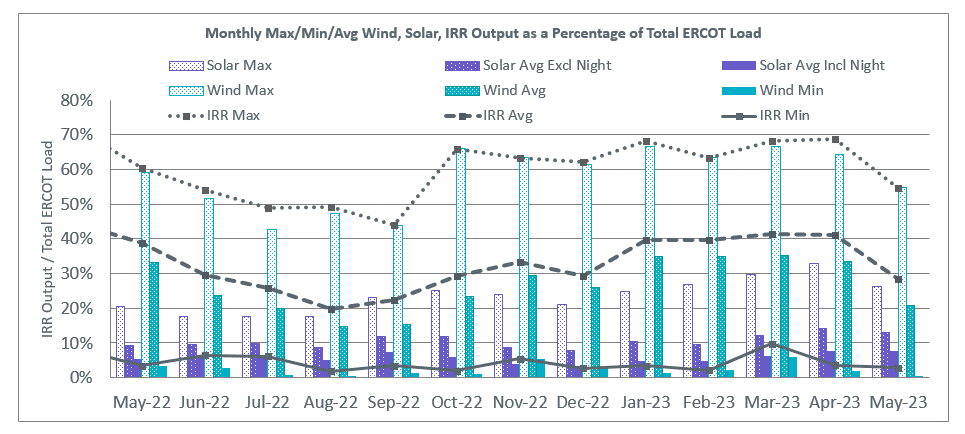 During the hour of peak load for the month, hourly integrated wind generation was 13,507 MW and solar generation was 9,869 MW. The graph below shows the wind and solar penetration percentage during the hour of the peak load in the last 13 months.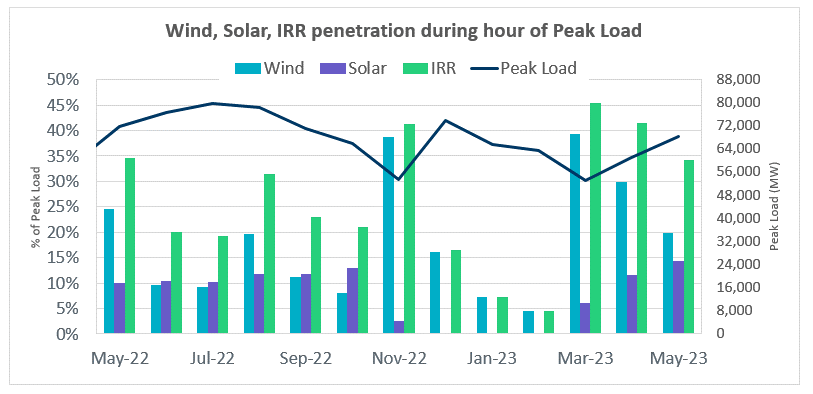 Lastly, the graph below shows the minimum wind, solar and IRR output during the peak load hour as a percentage of the daily peak load for every day in the month.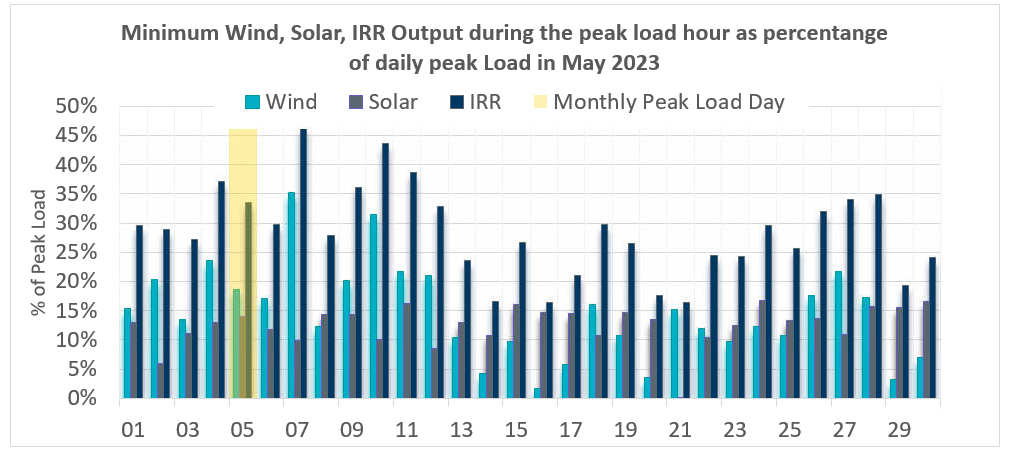 Largest Net-Load RampsThe net-load ramp is defined as the change in net-load (load minus wind and PVGR generation) during the defined time horizon. Such a variation in net-load needs to be accommodated in grid operations to ensure that the reliability of the grid is satisfactorily maintained. The largest net-load ramp during 5-min, 10-min, 15-min, 30-min and 60-min in May 2023 was 986 MW, 1,590 MW, 2,191 MW, 3,670 MW, and 5,981 MW, respectively. The comparison with respect to the historical values is given in the table below.Congestion AnalysisNotable ConstraintsNodal protocol section 3.20 specifies that ERCOT shall identify transmission constraints that are binding in Real-Time three or more Operating Days within a calendar month. As part of this process, ERCOT reports congestion that meets this criterion to ROS. In addition, ERCOT also highlights notable constraints that have an estimated congestion rent exceeding $1,000 for a calendar month. These constraints are detailed in the table below, including approved transmission upgrades from TPIT that may provide some congestion relief based on ERCOT’s engineering judgement. Rows highlighted in blue indicate the congestion was affected by one or more outages. For a list of all constraints activated in SCED, please see Appendix A at the end of this report.Generic Transmission Constraint CongestionThere was 1 day of congestion on the Bearkat GTC, 26 days on the North Edinburg to Lobo GTC, 12 days on the Nelson Sharpe to Rio Hondo GTC, 12 days on the West Texas Export GTC, 4 days on the Raymondville to RioHondo GTC, 5 days on the McCamey GTC, 22 days on the Valley Export GTC, 1 day on the Valley Import GTC, 6 days on the North to Houston GTC. There was no activity on the remaining GTCs during the month. Note: This is how many times a constraint has been activated to avoid exceeding a GTC limit, it does not imply an exceedance of the GTC occurred or that the GTC was binding.Manual OverridesNoneCongestion Costs for Calendar Year 2023The following table represents the top twenty active constraints for the calendar year based on the estimated congestion rent attributed to the congestion. ERCOT updates this list on a monthly basis.System EventsERCOT Peak LoadThe unofficial ERCOT peak load for the month was 68,121 MW and occurred on 05/05/2023, during hour ending 18:00.Load Shed EventsNone.Stability EventsNone.Notable PMU EventsERCOT analyzes PMU data for any significant system disturbances that do not fall into the Frequency Events category reported in section 2.1. The results are summarized in this section once the analysis has been completed.There were no PMU events outside of those reported in section 2.1.DC Tie CurtailmentThere were no DC tie curtailments.TRE/DOE Reportable EventsOncor Submitted an EOP-004 for 05/02/2023. Reportable Event Type: Damage or destruction of its Facility.Oncor Submitted a DOE-417 For 05/02/2023. Reportable Event Type: Damage or destruction of its Facility.Oncor Submitted an EOP-004 for 05/11/2023. Reportable Event Type: Damage or destruction of its Facility.Oncor Submitted a DOE-417 For 05/11/2023. Reportable Event Type: Damage or destruction of its Facility.AEN Submitted a DOE-417 For 05/18/2023. Reportable Event Type: Damage or destruction of its Facility.New/Updated Constraint Management PlansThere were 6 new CMPs, MP_2023_02, MP_2023_03, MP_2023_04, MP_2023_05, MP_2023_06, MP_2023_07. There were 16 modified CMPs, MP_2011_08, MP_2012_07, MP_2022_08, MP_2013_27, MP_2016_12, MP_2020_01, MP_2021_02, MP_2021_03, MP_2021_09, MP_2022_01, MP_2022_02, MP_2022_03, MP_2022_05, MP_2022_17, MP_2022_20, MP_2023_01  There was one new PCAP, PCAP_2023_01New/Modified/Removed RASNone.New Procedures/Forms/Operating BulletinsEmergency ConditionsOCNsAdvisoriesWatchesEmergency NoticesNone.Application PerformanceTSAT/VSAT Performance Issues1 Advisory due to VSAT is unavailable.Communication IssuesNone.Market System Issues1 Advisory due to postponed the deadline for the posting of the DAM solution.Model UpdatesThe Downstream Production Change (DPC) process allows ERCOT to make changes in the on-line Network Operations Model without loading a completely new model.  The purpose of this process is to allow for reliable grid operations as system conditions change between designated Network Operations Model database loads.  The DPC process is limited in scope to just those items listed below, with equipment ratings updates being the most common.  ERCOT has seen a rise in the use of the DPC process to make on-line updates to the Network Operations Model in recent years, instead of through the standard Network Operations Model Change Request process.Static Line ratings (Interim Update)Dynamic Line ratings (non-Interim Update)Autotransformer ratings (non-Interim Update)Breaker and Switch Normal status (Interim Update)Contingency Definitions (Interim Update)RAP and RAS changes or additions (Interim Update)Net Dependable and Reactive Capability (NDCRC) values (Interim Update)Impedance Updates (non-Interim)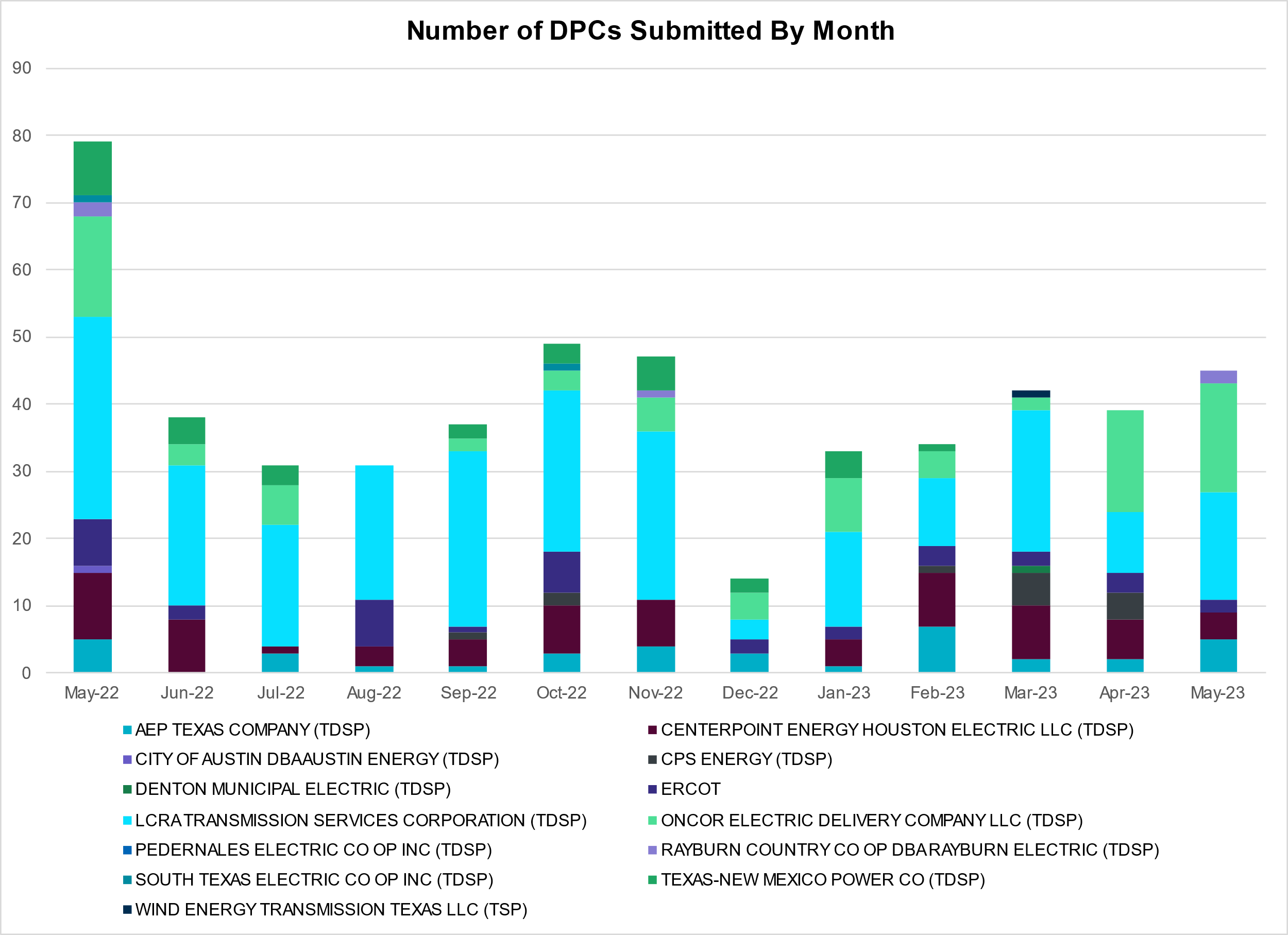 Appendix A: Real-Time ConstraintsThe following is a complete list of constraints activated in SCED. Full contingency descriptions can be found in the Standard Contingencies List located on the MIS secure site at Grid  Generation  Reliability Unit Commitment.Date and TimeDelta FrequencyMax/Min FrequencyDuration of EventPMU Data PMU Data MW LossLoadIRRInertiaDate and Time(Hz)(Hz)Duration of EventOscillation Mode (Hz)Damping RatioMW Loss(MW)% (GW-s)5/1/2023 13:32:020.16859.84700:03:370.73 14%85147,89239%220,2115/3/2023 18:03:370.08559.93100:07:340.68 16%47555,92626%260,9225/12/2023 1:40:280.09659.92000:08:100.7  16%47145,98538%228,0525/23/2023 11:21:120.08259.89800:03:30 0.64 12%65152,86932%271,4095/24/2023 20:38:590.08259.89200:01:25 0.54 8%60656,89919%293,684Date and Time Released to SCEDDate and Time RecalledDuration of EventMaximum MWs ReleasedComments05/01/2023 13:32:1205/01/2023 13:35:0800:02:56664Unit Trip05/23/2023 11:21:2405/23/2023 11:24:4400:03:20263Unit Trip05/24/2023 20:39:1205/24/2023 20:42:4400:03:32455Unit TripResource Location# of ResourcesOperating DayTotal # of Hours Committed Total MWhs Reason for Commitment COAST, EAST, NORTH_CENTRAL, SOUTH_CENTRAL 605/01/202325            6,723.0  System Capacity  NORTH_CENTRAL 105/02/20232                     -    System Capacity  EAST, NORTH_CENTRAL 205/04/20233            1,243.0  System Capacity SOUTH_CENTRAL105/06/2023OSASOUTH_CENTRAL105/07/2023OSA EAST, NORTH_CENTRAL, SOUTH_CENTRAL 505/08/2023 System Capacity, OSA NORTH_CENTRAL, SOUTHERN 305/09/2023SSTILOM8,Minimum Run Time, ,OSA  NORTH_CENTRAL,  SOUTH_CENTRAL  205/10/2023 Minimum Run Time,OSA  COAST, NORTH_CENTRAL, SOUTHERN 705/11/202356            6,683.0  System Capacity  NORTH_CENTRAL, SOUTH_CENTRAL 205/12/202317            3,046.0  System Capacity  COAST, EAST, NORTH_CENTRAL 405/13/202310            2,270.0  System Capacity  EAST 105/16/20237            1,190.0  System Capacity  COAST, EAST, NORTH_CENTRAL, SOUTH_CENTRAL 605/18/202330            8,593.0  System Capacity  NORTH_CENTRAL, SOUTH_CENTRAL 605/20/202340            4,415.0  System Capacity,  EAST, NORTH_CENTRAL, SOUTH_CENTRAL1005/23/2023System CapacityEAST, NORTH_CENTRAL405/24/2023System Capacity, Minimum Run TimeEAST, NORTH_CENTRAL, SOUTH_CENTRAL505/25/2023System Capacity, Minimum Run TimeCOAST, NORTH_CENTRAL,  SOUTH_CENTRAL505/26/2023System Capacity, Minimum Run TimeMonth and Year5 min10 min15 min30 min60 minMay 2014914 MW1468 MW2264 MW3123 MW4331 MWMay 20151156 MW1770 MW2088 MW3242 MW5318 MWMay 2016871 MW1324 MW1804 MW2945 MW4897 MWMay 20171109 MW1422 MW1883 MW3149 MW5348 MWMay 20181173 MW1330 MW1845 MW3382 MW6508 MWMay 20191066 MW1767 MW2483 MW4227 MW5146 MWMay 2020988 MW1529 MW1852 MW3104 MW5757 MWMay 20211414 MW1664 MW1967 MW2874 MW4860 MWMay 20221,647 MW1,663 MW2,154 MW4,140 MW7,012 MWMay 2023986 MW05/29/2023(IE 19:13)1,590 MW05/29/2023(IE 19:14)2,191 MW05/29/2023(IE 19:19)3,670 MW05/29/2023(IE 19:34)5,981 MW05/29/2023(IE 19:50)All Months in 2014-20231,647 MW05/25/2022(IE 17:06)2,506 MW1/12/2023(IE 17:16)3,583 MW04/29/2023(IE 19:19)6,640 MW04/29/2023(IE 19:34)12,352 MW04/29/2023(IE 19:50)Contingency NameOverloaded Element# of Days Constraint BindingCongestion RentTransmission ProjectContingency NameOverloaded Element# of Days Constraint BindingCongestion RentTransmission ProjectMcCullough Substation to Co-op Substation LIN 1Erskine Substation - Mackenzie Substation 69kV14$11,995,423.79Manual_SGL_CONSW-MDSSW_345kV_SglCktQuail Switch - Odessa Ehv Switch 345kV8$6,951,610.97BasecaseNE_LOB GTC20$6,770,709.54The Lower Rio Grande Valley (LRGV) System Enhancement Project (21RPG017) will improve the NorthEd_LoboGTC.Toksw-Gibcrk & Jk_Ck 345kVJewett - Singleton 345kV9$6,339,096.14BLACKWATER DRAW SWITCH to DOUBLE MOUNTAIN SWITCH LIN 1Mackenzie Substation - Northeast Substation 115kV14$5,992,941.69MAN_DBL_MDSSW-ODEHB_and_CONSW-QALSW_345kV_DBLCKTMidessa South Sw 138kV11$4,857,584.01BOWMAN SWITCH TRX BOMSW_3_2 345/138Bowman Switch 345kV4$2,658,036.32PH ROBINSON to MEADOW LIN AMagnolia Tnp - Seminole Tnp 138kV10$2,477,341.36TNMP_4010_MAG_SEM_G138_10B_REBUILD (4010)wett_long_draw to VEALMOOR - Sharyland Utilities LIN 1Willow Valley Switch - Gail Sub 138kV4$2,452,106.43TWR(345) WAP-WLF64 & WAP-WLY72South Texas Project - Wa Parish 345kV6$2,404,108.21CNP_23TPIT57412_Remove_Genral_Substation (57412), CNP_22TPIT57549_Garden_69kV_Load_Conversion (57549)NORTH ALVIN TNP to HASTINGS TNP LIN 1League City Tnp - Hidden Lakes Tnp 138kV1$2,114,697.81TNMP_66208_LeagueCity-HiddenLakes_Rebuild (66208), TNMP_60522_HiddenLakes-LeagueCity_Rebuild (60522)STILLMAN to LOMA ALTA SUBSTATION LIN 1La Palma - Villa Cavazos 138kV3$2,048,786.53ODESSA EHV SWITCH to QUAIL SWITCH LIN _AMidessa South Sw - Consavvy Switch 345kV1$1,806,455.61ROANOKE SWITCH to HICKS SWITCH LIN _AHicks Switch - Alliance 345kV1$1,628,335.56CARTERVILLE to EINSTEIN LIN 1East Stiles - Blissard Sub 138kV14$1,544,883.87Oncor_FW_61516_Blissard - East Stiles 138 kV Line Section (61516)NATURAL DAM to BEALS CREEK SUB LIN _ABig Spring West - Stanton East 138kV13$1,531,600.83Oncor_FW_71989_Big Spring West - Stanton East 138 kV Line (71989)BALLINGER TRX FMR1 138/69San Angelo Concho - Veribest 69kV9$1,273,784.44STILLMAN to LOMA ALTA SUBSTATION LIN 1Titan Substation - South Carbide 138kV1$1,238,067.54BasecaseNELRIO GTC12$1,220,346.68The Lower Rio Grande Valley (LRGV) System Enhancement Project (21RPG017) will improveNelsonSharpe_RioHondo GTC.SKYWEST to SPRABERRY SWITCH LIN 1East Stiles - Blissard Sub 138kV8$1,142,351.94Oncor_FW_61516_Blissard - East Stiles 138 kV Line Section (61516)Fowlerton to LOBO 345 LIN1Catarina - Piloncillo 138kV6$881,064.04AEP_TCC_AshertontoPiloncillo138kVLine_rebuild (73100)MAN_DBL_'CONSW-MGSES_and_CONSW-LNGSW_345kV_DBLCKTLamesa - Jim Payne Poi 138kV4$827,212.38DIMMIT to BEVO LIN 1Hamilton Road - Maverick 138kV4$767,513.11AEP_TCC_Ganso - Hamilton Road 138 kV Line Rebuild(22RPG044, MOD 55626)MGSES TO CCRSW 345 AND BTRCK TO MGSES 345 DBLCKTTonkawa Switch - Morgan Creek Ses 345kV7$722,309.82Fowlerton to LOBO 345 LIN1Laredo Vft North - Las Cruces 138kV4$660,701.20AEP_TCC_Laredo VFT North - North Laredo SS 138 kV Line Rebuild (58008)LON HILL to NELSON SHARPE LIN 1Haine Drive - La Palma 138kV5$646,806.66Manual dbl ckt for NEDIN-BONILLA 345kV & RIOH-PRIM138kVBurns Sub - Rio Hondo 138kV5$623,514.98STEC_71930_RioHondo_Burns_Upgrade (71930)LON HILL to NELSON SHARPE LIN 1Raymondville 2 - Yturria Sub 138kV9$594,711.81MAN_DBL_MDSSW-ODEHB_and_CONSW-QALSW_345kV_DBLCKTMidessa South Sw 345kV3$525,195.29TWINBU-DVIDE 345KVAnson - Radium 69kV3$314,952.69AEP_TNC_AnsontoRadium69kVRebuild (70671)ABILENE MULBERRY CREEK TRX ABMB_3_2 345/138Anson - Radium 69kV3$268,650.19AEP_TNC_AnsontoRadium69kVRebuild (70671)Carver to FRIEND RANCH LIN 1Atlantic Sonora - Sonora 69kV9$240,944.71MESA VIEW SWITCH to FORT LANCASTER LIN 1Palouse - Wolfcamp 138kV3$213,298.50Owls to BIG LAKE LIN 1Bison - Strauss Rea 69kV5$212,870.69BasecaseWESTEX GTC4$212,865.13Bighil-Kendal 345kVHamilton Road - Maverick 138kV6$198,923.95SAN ANGELO RED CREEK to Weiss LIN 1San Angelo Concho - Veribest 69kV7$184,345.50BasecaseRV_RH GTC4$165,243.71Manual dbl ckt for NEDIN-BONILLA 345kV & RIOH-PRIM138kVHaine Drive - La Palma 138kV4$129,082.94LON HILL to NELSON SHARPE LIN 1Las Pulgas - Raymondville 2 138kV7$115,345.12LOBO TRX A1 345/138Pawnee Switching Station - Tango 345kV3$110,332.82DUPONT SWITCH - INGLESIDE to INGLESIDE COGEN SWITCH LIN 1Dupont Pp1 - Ingleside - Dupont Switch - Ingleside 138kV5$108,903.12Fowlerton to LOBO 345 LIN1Asherton - Catarina 138kV4$95,338.21AEP_TCC_AshertontoPiloncillo138kVLine_rebuild (73100)MESA VIEW SWITCH to FORT LANCASTER LIN 1North Mccamey - Crossover 138kV3$89,579.23MADDUX to SAN ANGELO POWER STATION LIN 1Maddux - San Angelo Power Station 138kV13$85,592.70BasecaseVALEXP GTC15$77,294.39The Lower Rio Grande Valley (LRGV) System Enhancement Project (21RPG017) will improve this GTC.BARNEY DAVIS to ALAZAN LIN 1Celanese Bishop - Kleberg Aep 138kV4$37,966.93RAILROAD to DC_ROAD LIN 1#N/A4$25,232.09BasecaseMCCAMY GTC3$6,259.45ContingencyOverloaded Element# of 5-min SCEDEstimated Congestion Rent (2023)Estimated Congestion Rent (2022)MAN_DBL_MDSSW-ODEHB_and_CONSW-QALSW_345kV_DBLCKTMidessa South Sw 138kV      11,592  $77,729,198.80  Not in top 20 for 2022 SKYWEST to SPRABERRY SWITCH LIN 1Consavvy Switch - Cottonfield Sub 138kV      13,631  $44,628,271.30 Not in top 20 for 2022BasecaseWESTEX GTC        6,080  $40,520,722.60  $178,444,281.00 SKYWEST to SPRABERRY SWITCH LIN 1South Midland - Consavvy Switch 138kV      17,519  $37,143,839.50 Not in top 20 for 2022BasecaseNE_LOB GTC        6,119  $27,476,035.20  $64,531,351.00 Manual_SGL_CONSW-MDSSW_345kV_SglCktQuail Switch - Odessa Ehv Switch 345kV        5,517  $26,481,522.50 Not in top 20 for 2022BLACKWATER DRAW SWITCH to DOUBLE MOUNTAIN SWITCH LIN 1Mackenzie Substation - Northeast Substation 115kV        2,401  $24,187,204.50 Not in top 20 for 2022BasecasePNHNDL GTC        4,508  $23,408,919.90  $37,597,795.60 MAN_DBL_CONSW-MDSSW_and_CONSW-QALSW_345kV_DBLCKTMorgan Creek Ses - Forest Creek And Sand Bluff Wind Farms 138kV        1,777  $20,527,018.50 Not in top 20 for 2022CRLNW TO LWSSW 345 DBLCKTTi Tnp - South Tnp 138kV      13,871  $16,958,746.70 Not in top 20 for 2022BasecaseBEARKT GTC      10,546  $16,704,839.60 Not in top 20 for 2022SALSW TO KLNSW 345 DBLCKTHarker Heights South - Killeen Switch 138kV        6,983  $16,337,228.10 Not in top 20 for 2022McCullough Substation to Co-op Substation LIN 1Erskine Substation - Mackenzie Substation 69kV        2,909  $15,652,467.60 Not in top 20 for 2022NATURAL DAM to BEALS CREEK SUB LIN _ABig Spring West - Stanton East 138kV      10,282  $15,579,486.60 Not in top 20 for 2022MAN_DBL_MGSES-LNGSW_and_MGSES-CONSW_345_DBLCKTMorgan Creek Ses - Forest Creek And Sand Bluff Wind Farms 138kV        7,932  $12,831,967.20 Not in top 20 for 2022Fowlerton to LOBO 345 LIN1Catarina - Piloncillo 138kV        2,616  $12,190,969.10 Not in top 20 for 2022Bighil-Kendal 345kVHamilton Road - Maverick 138kV        6,179  $12,152,745.80 Not in top 20 for 2022TVWSW TO CPSES 345 AND CPSES TO JONSW 345 DBLCKTComanche Peak Ses - Mitchell Bend Switch 345kV        2,490  $12,109,054.40 Not in top 20 for 2022West Denton to FORT WORTH SUBSATION LIN 1West Denton - Rd Wells Interchange 138kV        2,519  $11,696,578.10 Not in top 20 for 2022Manual dbl ckt for NEDIN-BONILLA 345kV & RIOH-PRIM138kVBurns Sub - Rio Hondo 138kV        7,010  $11,520,270.20  $32,690,651.60 DateSubjectBulletin No.05/03/2023Shift Supervisor Desk V1 Rev 851083Date and TimeMessage5/3/202310:00ERCOT issued an AAN due to a possible future Emergency Condition of reserve capacity deficiency beginning May 5, 2023 HE 1500 - HE 2100.5/4/2023 06:59CPTERCOT is issuing an OCN for taking manual action on the WESTEX IROL due to a topology change.5/4/2023 10:00CPTERCOT has updated the AAN for a possible future Emergency Condition of reserve capacity deficiency beginning May 5, 2023 HE 1500 - HE 2100 based on changed conditions.5/4/2023 12:00CPTERCOT issued an AAN due to a possible future Emergency Condition of reserve capacity deficiency beginning May 8, 2023 through May 10, 2023 HE 1600 - HE 2100 Daily.5/5/2023 07:04 CPTERCOT is issuing an OCN for taking manual action on the WESTEX IROL due to a topology change.5/5/2023 12:00CPTERCOT is updating an AAN due to conditions changing and a possible future Emergency Condition of reserve capacity deficiency beginning May 8, 2023 through May 10, 2023 HE 1600 - HE 2100 (Daily). ERCOT may Delay/Withdraw Approved or Accepted Resource Outages. ERCOT may seek 1,130 MW from an OAE and then make the OSA.5/6/2023 14:45CPTERCOT has executed the OSA process due to a possible future Emergency Condition of reserve capacity deficiency on May 5, 2023, at 1200.5/11/2023 12:00CPTERCOT issued an AAN due to a possible future Emergency Condition of reserve capacity deficiency beginning May 15, 2023 HE 1500 - HE 2200 thru May 17, 2023 HE 1500 – HE 2200 daily.5/12/2023 12:00CPTERCOT has updated the AAN for a possible future Emergency Condition of reserve capacity deficiency beginning May 15, 2023 through May 17, 2023 HE 1500 - HE 2200 (Daily) based on changed conditions.5/16/2023 14:00CPTERCOT issued an AAN due to a possible future Emergency Condition of reserve capacity deficiency beginning May 19, 2023 HE 1600 - HE 1900.5/17/2023 14:00 CPTERCOT has updated the AAN for a possible future Emergency Condition of reserve capacity deficiency beginning Friday May 19, 2023 HE 16:00 - HE 19:00 based on changed conditions.Date and TimeMessage5/4/2023 13:30CPTERCOT has postponed the deadline for the posting of the DAM solution for Operating Day 05/05/2023 due to long running solution.5/15/2023 19:47CPTAdvisory issued due to ERCOTs Voltage Security Assessment Tool is currently unavailable.Date and TimeMessageN/AN/ATransmission OperatorNumber of DPCsAEP TEXAS COMPANY (TDSP)5BRAZOS ELECTRIC POWER CO OP INC (TDSP)0BROWNSVILLE PUBLIC UTILITIES BOARD (TDSP)0BRYAN TEXAS UTILITIES (TDSP)0CENTERPOINT ENERGY HOUSTON ELECTRIC LLC (TDSP)4CITY OF AUSTIN DBA AUSTIN ENERGY (TDSP)0CITY OF COLLEGE STATION (TDSP)0CITY OF GARLAND (TDSP)0CPS ENERGY (TDSP)0DENTON MUNICIPAL ELECTRIC (TDSP)0ELECTRIC TRANSMISSION TEXAS LLC (TDSP)0ERCOT2LCRA TRANSMISSION SERVICES CORPORATION (TDSP)16LONE STAR TRANSMISSION LLC (TSP)0ONCOR ELECTRIC DELIVERY COMPANY LLC (TDSP)16PEDERNALES ELECTRIC CO OP INC (TDSP)0RAYBURN COUNTRY CO OP DBA RAYBURN ELECTRIC (TDSP)2SHARYLAND UTILITIES LP (TDSP)0SOUTH TEXAS ELECTRIC CO OP INC (TDSP)0TEXAS MUNICIPAL POWER AGENCY (TDSP)0TEXAS-NEW MEXICO POWER CO (TDSP)0WIND ENERGY TRANSMISSION TEXAS LLC (TSP)0YearMonth of the YearContingency NameOverloaded ElementFrom StationTo StationCount of Days20235BASE CASENE_LOBn/an/a2520235SSKYSB2815010__BBLISSESTILES2220235SGARBAT815010__BBLISSESTILES2120235SNATBEA86144__ASTASWBSPRW2020235SNATBEA86144__ABSPRWSTASW2020235SLP3LPL9LPLER_LPLMK_1LPLMKLPLER1820235SBWDDBM5LPLMK_LPLNE_1LPLMKLPLNE1720235BASE CASEVALEXPn/an/a1520235SMADSAP8MADDUX_SAPOWE2_1SAPOWERMADDUX1420235SMADSAP8MADDUX_SAPOWE2_1MADDUXSAPOWER1420235MMDSQAL5MDSSW_MR1LMDSSWMDSSW1420235DTOKJK_5260_A_1JEWETSNG1220235MCONMDS56051__AODEHVQALSW1220235BASE CASENELRIOn/an/a1220235MCONMDS56051__AQALSWODEHV1220235BASE CASEWESTEXn/an/a1120235SMDOPHR5G138_10B_1SEMINOLEMAGNO_TN1020235SN_SLON5MV_YUT_RAYMND1_1RAYMND2MV_YUTT1020235DMGSBTR56036__ATKWSWMGSES920235SCARFRI8ATSO_SONR1_1ATSOSONR920235SLOBSA25CATARI_PILONC1_1PILONCILCATARINA920235XBAL89CONCHO_VRBS1_1CONCHOVRBS920235SCARFRI8ATSO_SONR1_1SONRATSO920235SLOBSA25CATARI_PILONC1_1CATARINAPILONCIL920235SOWLBIG8BISON_STRS1_1BISONSTRS820235DBIGKEN5HAMILT_MAVERI1_1HAMILTONMAVERICK820235SLOBSA25LARDVN_LASCRU1_1LARDVNTHLASCRUCE820235SCRTEIL815010__BBLISSESTILES820235SN_SLON5LASPUL_RAYMND1_1LASPULGARAYMND2820235MCONQAL56471__CMGSESNAVIG820235DWPWFWP5STPWAP39_1STPWAP720235SDC_RAI8VALEXPn/an/a720235MCONLNG56095__DLMESAJPPOI720235SLOBSA25ASHERT_CATARI1_1CATARINAASHERTON720235MHARNED5BURNS_RIOHONDO_1RIOHONDOMV_BURNS720235DMGSBIT56036__ATKWSWMGSES720235SLOBSA25ASHERT_CATARI1_1ASHERTONCATARINA720235SVEAW_L56217__AWLVSWGAILS720235SCRMSAR8CONCHO_VRBS1_1CONCHOVRBS720235SBAKCED515010__BBLISSESTILES620235SEILPCT815010__BBLISSESTILES620235SN_SAJO5MV_YUT_RAYMND1_1RAYMND2MV_YUTT620235SQALODE56059__BCONSWMDSSW620235MHARNED5HAINE__LA_PAL1_1LA_PALMAHAINE_DR620235SI_DI_38I_DUPP_I_DUPS1_1I_DUPP1I_DUPSW620235DWPWFCK5STPWAP39_1STPWAP620235SPOTPAN9GUS_HAS_1HASGUSTINE620235SPOTPAN9GUS_HAS_1GUSTINEHAS620235XBOM358BOMSW_MR1HBOMSWBOMSW620235XBGL88BISON_STRS1_1BISONSTRS520235SN_SLON5HAINE__LA_PAL1_1LA_PALMAHAINE_DR520235SW_GODE515060__BVEALMOORKOCHTAP520235SDIMBEV8HAMILT_MAVERI1_1HAMILTONMAVERICK520235BASE CASEMCCAMYn/an/a520235BASE CASEN_TO_Hn/an/a520235SFTLMES8CROSSO_NORTMC1_1NORTMCCROSSOVE420235BASE CASERV_RHn/an/a420235SKOCBUZ86217__AWLVSWGAILS420235SVICCO28COLETO_VICTOR2_1COLETOVICTORIA420235BASE CASERAMBLER_GENTIE_1RAMBLERTWINBU420235XLOB258PAWNEE_TANGO1_1TANGOPAWNEE420235DELMSAN5PAWNEE_SPRUCE_1PAWNEECALAVERS420235SOXYING8I_DUPP_I_DUPS2_1I_DUPP1I_DUPSW420235XABM58ANSN_RADIUM1_1RADIUMANSN420235SALAN_28CELANE_KLEBER1_1CELANEBIKLEBERG420235SFTLMES8PALOUS_WOLFCA1_1PALOUSEWOLFCAMP420235SN_SLON5ARMSTR_MV_YUT1_1MV_YUTTARMSTRON320235MRESMCM8RINCON_WHITE_2_1RINCONWHITE_PT320235DBBSRCH51240__JPOKSWFFD320235DKG_NB_5JFSSC_06_AJFSSC320235MCONLNG515010__BBLISSESTILES320235SBGLTWI8CONCHO_SANW0_1CONCHOSANW320235SBRAUVA8HAMILT_MAVERI1_1HAMILTONMAVERICK320235SBIGSCH5PALOUS_WOLFCA1_1PALOUSEWOLFCAMP320235MRESMCM8RINCON_WHITE_2_1WHITE_PTRINCON320235SHCKRNK5106__AHCKSWALLNC320235DTWIDIV5ANSN_RADIUM1_1RADIUMANSN320235DCC3_NEDBURNS_RIOHONDO_1RIOHONDOMV_BURNS320235SBCVPSA8JFSSC_06_AJFSSC320235SSTILOM8LA_PAL_VCAVAZ1_1LA_PALMAVCAVAZOS320235SALIBNT8MYRA_VAL_1MYRAVALYVIEW320235DRNS_TB5THWZEN71_AZENTHW320235MMGSCON56095__DLMESAJPPOI320235DCC3_NEDASHERT_CATARI1_1ASHERTONCATARINA320235SW_SDIV515010__BBLISSESTILES320235DSWECCR56036__ATKWSWMGSES320235SRICGRS86840__BNVKSWANARN320235SNEDSTE5BURNS_RIOHONDO_1RIOHONDOMV_BURNS320235MMDSQAL5MDSSW_MR1HMDSSWMDSSW320235DLEGOUT540__ABBSESJEWET220235MMGSCON56471__CMGSESNAVIG220235MMDSQAL56512__BODEHVTROTP220235DREFSTP5CKT_3124_1STPHLJ220235SPSAPSA8JFSSC_06_AJFSSC220235DWISALV8MYRA_VAL_1MYRAVALYVIEW220235SSKYSB28PECNGRV_TALLCY_1TALLCITYPECN_GRV220235SSTILOM8SCARBI_TITAN_1_1SCARBIDETITAN_SU220235SHAYZO256T227_1HAYSENZORN220235DNUEGIL8CHAMPL_WEIL_T1_1WEIL_TRCCHAMPLIN220235SKINFAL8FALFUR_PREMON1_1FALFURPREMONT220235SLOBSA25FREER_LOBO1_1LOBOFREER220235SCT2CAR8HAMILT_MAVERI1_1HAMILTONMAVERICK220235DBIGKEN5TREADW_YELWJC1_1TREADWELYELWJCKT220235DSCOTKW515060__BVEALMOORKOCHTAP220235SKEYWLV815060__BVEALMOORKOCHTAP220235BASE CASEHHGTOM_1HHGTOMEGA220235SCABWES8HOLLY4_WESTSI1_1HOLLY4WESTSIDE220235SIOLKEI8RPR_GIBC_1RPRGIBCRK220235SKINODE5421T441_1LCRANEMOTORM220235DSCOFAR56216__BWLVSWSHRNE220235DWAP_JN5BI_SMR98_ASMITHERSBI220235SBENS_M8BENTS_FRTER_1C_1S_MISSINRAILROAD220235DCENFAL5CATARI_PILONC1_1PILONCILCATARINA220235SBE2ASH8HAMILT_MAVERI1_1HAMILTONMAVERICK220235SBIGTWI5HAMILT_MAVERI1_1HAMILTONMAVERICK220235SSPJFS8JFSSC_06_AJFSSC220235DJACALV8MYRA_VAL_1MYRAVALYVIEW220235SBTPBNT8MYRA_VAL_1MYRAVALYVIEW220235SGRICOL5PAWNEE_TANGO1_1TANGOPAWNEE220235SKEYWLV815060__AKOCHTAPBUZSW220235DODEMOS56095__DLMESAJPPOI220235SKINODE5HARGRO_TWINBU1_1HARGROVETWINBU220235SBEAOR8PT_TWM25_APTTWM220235DSTPRED5CKT_3124_1STPHLJ220235DCHBJO25EAGMB_52_AMBEAG220235SKINODE5HARGRO_TWINBU1_1TWINBUHARGROVE220235SFORYEL8HEXT_MASONS1_1MASONSWHEXT220235SSKYSB28PECNGRV_SMIDLA_1PECN_GRVSMIDLAND220235XEIN586471__CMGSESNAVIG220235SN_SAJO5ARMSTR_MV_YUT1_1MV_YUTTARMSTRON220235SLAQLOB8FALFUR_PREMON1_1FALFURPREMONT220235SPOMNED5ASHERT_CATARI1_1CATARINAASHERTON120235DSWELNC5BLUF_C_MULBER1_1BLUF_CRKMULBERRY120235SNICORN8CONCHO_VRBS1_1CONCHOVRBS120235SCARFRI8FDR_OZNC_1OZNCFRIEND_R120235SN_SLON5FREER_LOBO1_1LOBOFREER120235DNUEGIL8GILA_MAYO1_1GILAMAYO120235SBATPEA8PEARSALL_69_4PEARSALLPEARSALL120235XBGL88PHBL_T_STRS1_1STRSPHBL_TAP120235SFTLMES8SANTAR_WOLFCA1_1WOLFCAMPSANTARIT120235SKINODE5SANTAR_WOLFCA1_1WOLFCAMPSANTARIT120235DWLV89N83410__AELVSWREGST120235SCLCGRS86635__GESTLDMRVLY120235SCLCGRS86635__GMRVLYESTLD120235SCABWES8ARCADI_SOUTH_1_1ARCADIASOUTH_SI120235SOAKNIC8CONCHO_VRBS1_1CONCHOVRBS120235DWPWFWP5DA_WC_89_AWCDA120235SCABWES8HOLLY4_SOUTH_1_1HOLLY4SOUTH_SI120235SBE2ASH8TURTLECK_WCRYS_1TURTLCRKWCRYSTS120235SBRACAL8V2_Z5_1Z5V2120235DWLDSCO515060__BVEALMOORKOCHTAP120235DNAVOUT540__ABBSESJEWET120235DSCOTKW56095__DLMESAJPPOI120235DSCOTKW56215__ABCKSWCGRSW120235SLAQLOB8BRUNI_69_1BRUNIBRUNI120235SPOMDEL5CATARI_PILONC1_1PILONCILCATARINA120235SSTLEIN8CRTVLE_EINSTEN_1EINSTEINCRTRVLLE120235SBIGTWI5ESCOND_GANSO1_1GANSOESCONDID120235SWHILON5GILA_MAYO1_1GILAMAYO120235SN_SAJO5HAINE__LA_PAL1_1LA_PALMAHAINE_DR120235SI_DWH38I_DUPS_RESNIK2_2I_DUPSWRESNIK120235DCENREV5PAWNEE_TANGO1_1TANGOPAWNEE120235MMGSCON515010__BBLISSESTILES120235SPOMDEL5ASHERT_CATARI1_1CATARINAASHERTON120235XBGL88BIGLAK_PHBL_T1_1PHBL_TAPBIGLAKE120235SPOMNED5CATARI_PILONC1_1PILONCILCATARINA120235SWRDYN8DA_WC_89_AWCDA120235SHASTNN8G138_8B_1HDNLAKESLEAGCITY120235DNUEGIL8GILA_MAYO1_1MAYOGILA120235XB2I58HT_TAP24_1HTHT120235DYELHE89KATEMC_MASN1_1MASNKATEMCY120235SKLELOY8LOYOLA_69_1LOYOLALOYOLA120235DBIGKEN5MADDUX_TREADW1_1MADDUXTREADWEL120235DBIGSCH5PALOUS_WOLFCA1_1PALOUSEWOLFCAMP120235SBE2ASH8TURTLECK_WCRYS_1WCRYSTSTURTLCRK120235DELMWWE81020__AELMOTMCTYE120235SRRDLCS5235__ASJNSWJEWET120235DBUZLME86095__DLMESAJPPOI120235SSCLWF186840__AANARNCRDSW120235SSCLWF186840__BNVKSWANARN120235DCENFAL5ASHERT_CATARI1_1CATARINAASHERTON120235BASE CASEBEARKTn/an/a120235DSWECBF5BLUF_C_MULBER1_1MULBERRYBLUF_CRK120235SW_SDIV5CRTVLE_EINSTEN_1EINSTEINCRTRVLLE120235XNOR358HARGRO_TWINBU1_1TWINBUHARGROVE120235SN_SAJO5LASPUL_RAYMND1_1LASPULGARAYMND2120235DWHILON5PAWNEE_TANGO1_1TANGOPAWNEE120235SN_SLON5ARMSTR_LOYOLA1_1ARMSTRONLOYOLA120235SN_SLON5BURNS_RIOHONDO_1RIOHONDOMV_BURNS120235DDELGA58CATARI_PILONC1_1PILONCILCATARINA120235DBRNCMN8CONCHO_VRBS1_1CONCHOVRBS120235SKINODE5CROSSO_NORTMC1_1NORTMCCROSSOVE120235SEBHUG8DA_WC_89_AWCDA120235SBRAUVA8ESCOND_GANSO1_1GANSOESCONDID120235DPHRAL58G138_10B_1SEMINOLEMAGNO_TN120235DKOCNUE8GILA_MAYO1_1GILAMAYO120235SILLFTL8HAMILT_MAXWEL1_1MAXWELLHAMILTON120235SPLUPIN8MAGRUD_VICTOR2_1VICTORIAMAGRUDER120235SW_BW_25RKYROAD_STILES_1RCKYROADSTILES120235SBIGSCH5SANTAR_WOLFCA1_1WOLFCAMPSANTARIT120235DGRSPKR56377__ABRTSWORANS120235DMTSCOS56437__FSCRCVKNAPP120235SW_BW_256471__CMGSESNAVIG120235DGRMGRS86635__GMRVLYESTLD120235SN_SAJO5ARMSTR_LOYOLA1_1ARMSTRONLOYOLA120235DDELGA58ASHERT_CATARI1_1CATARINAASHERTON120235DCC3_NEDCATARI_PILONC1_1CATARINAPILONCIL120235DCENFAL5FREER_LOBO1_1LOBOFREER120235SCOMHA38MAXWEL_WHITIN1_1MAXWELLWHITING120235SOWLBIG8PHBL_T_STRS1_1STRSPHBL_TAP120235BASE CASERIOHND_ERIOHND_1MV_RIOHORIOHONDO120235SW_SBRN515010__BBLISSESTILES120235DSALHUT5630__BKLNSWHHSTH120235SCLCGRS86635__EMRVLYWAYLAND120235SOWLBIG8BIGLAK_PHBL_T1_1PHBL_TAPBIGLAKE120235DBIGKEN5BONDRO_SONR1_1SONRBONDROAD120235SFORYEL8FRPHIL_GILLES1_1GILLESFRPHILLT120235SFORYEL8FRPHIL_MASN1_1FRPHILLTMASN120235MCONLNG5HARGRO_TWINBU1_1TWINBUHARGROVE120235BASE CASENEDIN_SERDEV5_1NEDINNEDIN120235DCOLFA59PAWNEE_TANGO1_1TANGOPAWNEE120235DCC3_NEDVALIMPn/an/a120235SLCRCRA815010__BBLISSESTILES120235MWSHNAV56377__ABRTSWORANS120235SCLCGRS86635__EWAYLANDMRVLY120235DGRMGRS86635__GESTLDMRVLY1